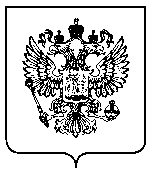 ФЕДЕРАЛЬНАЯ СЛУЖБАПО ЭКОЛОГИЧЕСКОМУ, ТЕХНОЛОГИЧЕСКОМУ И АТОМНОМУ НАДЗОРУ(РОСТЕХНАДЗОР)_____________________________________________________________________________625003, Тюмень, ул. Хохрякова, д. 10. Телефон: (3452) 44-40-13, Факс: (3452) 45-32-07
 E-mail:info@sural.gosnadzor.ru, http://www.sural.gosnadzor.ruСеверо-Уральское управление Ростехнадзора 20 мая 2022 года проведет публичное обсуждение результатов правоприменительной практики в 2022 годуСеверо-Уральское управление Федеральной службы по экологическому, технологическому и атомному надзору (Ростехнадзор) 20 мая 2022 года проведет публичное обсуждение правоприменительной практики в 2022 году в формате видеоконференцсвязи.Публичное мероприятие под председательством заместителя руководителя управления Казанцева Дмитрия Павловича пройдет в рамках реализации приоритетной программы «Профилактики рисков причинения вреда (ущерба) охраняемым законом ценностям при осуществлении федеральных государственных надзоров».Для участия в публичном обсуждении приглашаются федеральные органы исполнительной власти, органы местного самоуправления и поднадзорные Северо-Уральскому управлению Ростехнадзора организации.Мероприятие состоится в формате видеоконференцсвязи 
с использованием программного обеспечения TrueConf.Информация о типе и способе подключения к видеоконференцсвязи участниками публичных обсуждений правоприменительной практики будет размещена на официальном сайте Управления в разделе «Публичные обсуждения результатов правоприменительной практики Северо-Уральского управления».Заявки на участие в публичном мероприятии или намерении выступить 
с комментариями к докладу, а также вопросы по теме планируемого мероприятия, замечания и комментарии к обсуждаемым документам и материалам 
от представителей предприятий и организаций направлять по адресу: public@sural.gosnadzor.ru.Контактные лица: Начальник межрегионального контрольно-аналитического отдела 
Молоков Григорий Владимирович: (3452) 79-17-17, доб. 1705.По вопросам подключения: Протасов Артем Сергеевич (3452) 79-17-17, 
доб. 1502.Пресс-служба Северо-Уральского управления Ростехнадзора